Unión Internacional para la Protección de las Obras Literarias y Artísticas (Unión de Berna)AsambleaCuadragésimo período de sesiones (21° ordinario)Ginebra, 23 de septiembre a 2 de octubre de 2013Proyecto de informepreparado por la SecretaríaLa Asamblea abordó los siguientes puntos del orden del día consolidado (documento A/51/1 Prov. 3):  1, 2, 3, 4, 5, 6, 8, 11, 12, 13, 14, 15, 16, 19, 20, 21, 22, 23, 47 y 48.Los informes sobre los puntos mencionados constan en el proyecto de informe general (documento A/51/20 Prov.).Fue elegido Presidente de la Asamblea el Sr. Manuel Guerra Zamarro (México), y Vicepresidente el Sr. Abdellah Ouadrhiri (Marruecos).[Fin del documento]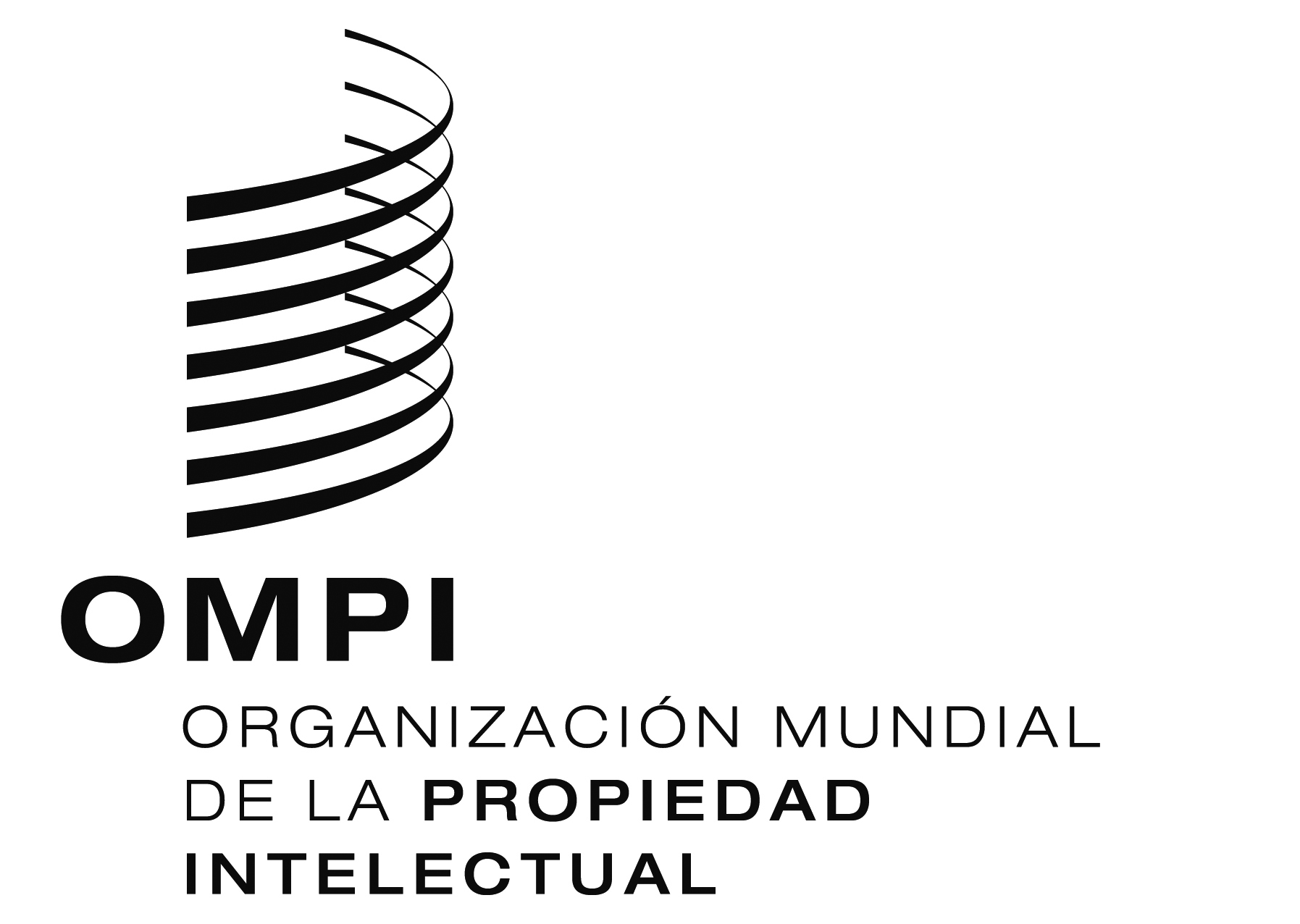 SB/A/40/1 PROV.   B/A/40/1 PROV.   B/A/40/1 PROV.   ORIGINAL:  INGLÉSORIGINAL:  INGLÉSORIGINAL:  INGLÉSfecha:  2 DE OCTUBRE DE 2013fecha:  2 DE OCTUBRE DE 2013fecha:  2 DE OCTUBRE DE 2013